  Part Time Accredited Course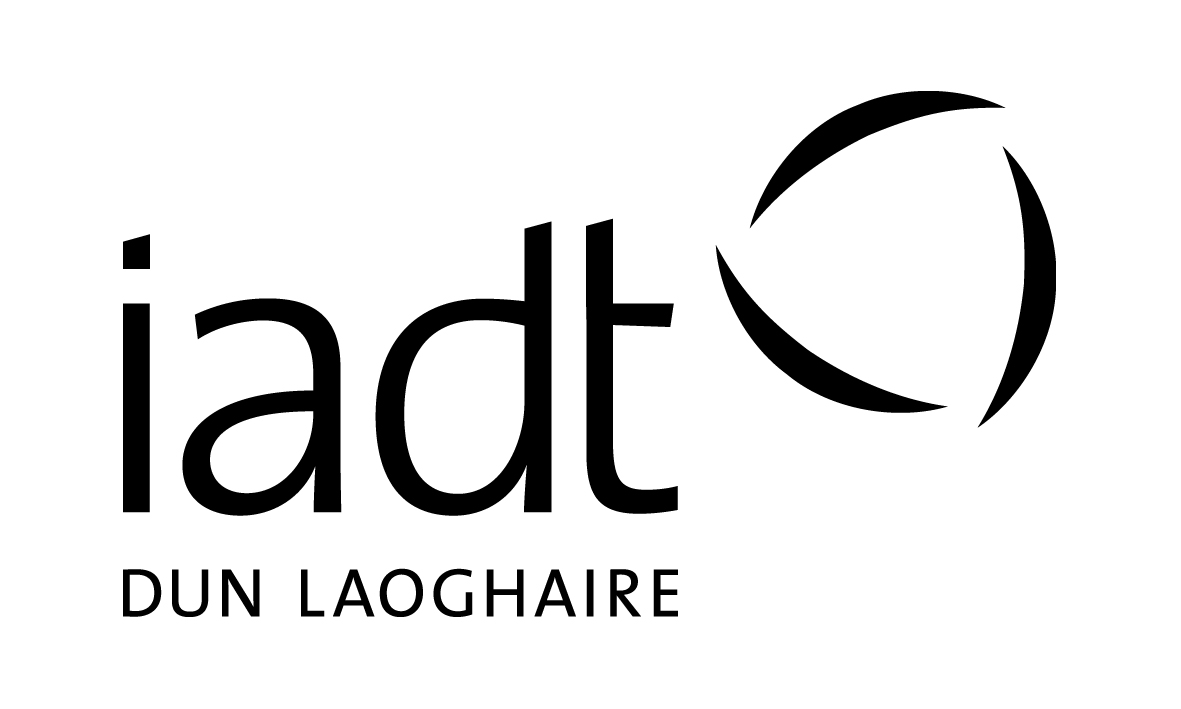             Application FormPlease complete the this application form if you are applying for any of the programmes listed below.FINAL REMINDER CHECKLISTBefore forwarding your application to the Institute, please ensure that you have included the following:1.	Copy of Transcripts of Results (where applicable). Section 4 of application form.2.	CV3.	Proof of identity – passport / drivers licence (original should not be forwarded).4.	Copy of Certificate of English Language Competence (where applicable).5.	Reference – one written reference to be attached to this form6.        If you are applying for admission to more than one programme please complete separate application forms for each programme.7.	Email address: Is your email address easy to read? - Please ensure that it is clear and legible.P l ease n o t e that all programmes are subject to a minimum number of approved applicants to proceed.You should forward this completed application form to:Admissions Office (Accredited Part Time Course Application), Institute of Art, Design and TechnologyKill Avenue, Dun Laoghaire, Co. Dublin.  Or by email to: admissions@iadt.ieClosing date for receipt of completed application forms is:4.00 pm, 23rd August 2017You are advised to keep a copy of this application for your own records.INCOMPLETE APPLICATION FORMS WILL NOT BE PROCESSEDThe Institute reserves the right to cancel, suspend or modify its programmes at any time.  TheInstitute reserves the right to amend the list of elective subjects being offered on any programme.CodeProgramme TitleDL101SCertificate in CyberpsychologyDL103SCertificate in Data VisualisationDL105SCertificate in Sport PsychologyDL106SCertificate in Critical Research (Foundation, Futures & Skills)DL122SCertificate in Fundamentals in UX DesignDL123SCertificate in Design Thinking